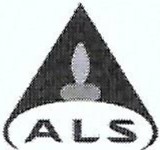 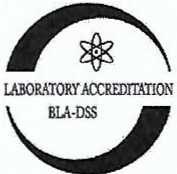 Analysis / Test Report	TESTINGNo.0009Lot ID: 2114389P/O :Date Received   :Feb 01,2021 Date Reported  :Feb 10, 2021Report Number :1894287-1Project NameProject Location :Sample Number	2114389-1Sampled   Date	Jan 30, 2021Sample  Description	Dog Chews Lot. No.TH31001 Date Analysis Commenced    Feb 02, 2021Condition  of Sample	Packed in one plastic bagPage 1of 1Remark :LOD  :Limit of Detection"<"     :Lower than  LOQ (Limit of Quantitation) / LOR (Limit of Reporting)Analyte(s) marked • is/are not included in scope of Accreditation SO/IEC 17025.The abOve results arl! valid unt{ for ttw i!Mlyzed/tPSted sample{s) as indicated in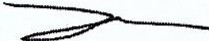 thisreport. No part of this reri-nt or certificate may be reproducedin e>ny formv ithout written con.sent from Ihe Laboratory. ALS Laboratory Group (Thailand} 	!tlrongty recomrnends ttwt this report i s not repruduced except i n full . 	Approved byTuanjai Thangklang Assistant ManagerADDRESS l04 Phatthanakan 40, Phatthanakan Rd., Khwaeng Phatthanakan, Khet Suan Luang, Bangkok l0250 Thailand IPHONE +66 0 2760 3000 IFAX +66 0 2760 3197 ALS LABORATORY GROUP (THAILAND) CO LTD.Part of the ALS Groups	www.alsglobal.com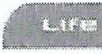 AlGHT S.DLUTions RU:iHT PAf\TOE.R1001 111/ EMAIL	S:\Reports\_All_NoGLrpt (10: 7AM)AnalyteUnitLOOLOQResultMethodTestingMicrob ological TestingLORLocationEnterobacteriaceaeCFU/g<10ISO 21528-2 (2017)BangkokSalmonella spp.in 25 gNot DetectedISO 6579-1: 2017 (E)Bangkok